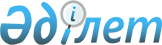 О внесении изменения в постановление акимата города Экибастуза от 11 июня 2013 года N 547/6 "Об установлении квоты рабочих мест для лиц, состоящих на учете службы пробации уголовно-исполнительной инспекции, а также для лиц, освобожденных из мест лишения свободы и несовершеннолетних выпускников интернатных организаций в городе Экибастузе на 2013 год"
					
			Утративший силу
			
			
		
					Постановление акимата города Экибастуза Павлодарской области от 25 октября 2013 года N 1059/10. Зарегистрировано Департаментом юстиции Павлодарской области 21 ноября 2013 года N 3614. Утратило силу в связи с истечением срока действия (письмо руководителя аппарата акима города Экибастуза Павлодарской области от 31 января 2014 года N 24/1-23/91)      Сноска. Утратило силу в связи с истечением срока действия (письмо руководителя аппарата акима города Экибастуза Павлодарской области от 31.01.2014 N 24/1-23/91).

      В соответствии с подпунктом 7) статьи 18 Трудового кодекса Республики Казахстан от 15 мая 2007 года, пунктом 2 статьи 31 Закона Республики Казахстан от 23 января 2001 года "О местном государственном управлении и самоуправлении в Республике Казахстан", подпунктом 5-5) статьи 7 Закона Республики Казахстан от 23 января 2001 года "О занятости населения", акимат города Экибастуза ПОСТАНОВЛЯЕТ:



      1. Внести в постановление акимата города Экибастуза от 11 июня 2013 года N 547/6 "Об установлении квоты рабочих мест для лиц, состоящих на учете службы пробации уголовно-исполнительной инспекции, а также для лиц, освобожденных из мест лишения свободы и несовершеннолетних выпускников интернатных организаций в городе Экибастузе на 2013 год" (зарегистрировано в Реестре государственной регистрации нормативных правовых актов N 3565, опубликовано 11 июля 2013 года в газете "Отарқа" N 28 (1774) и "Голос Экибастуза" N 28 (2986) (далее – постановление) следующее изменение:



      в пункте 1 постановления слова "в размере одного процента" заменить словами "в размере пяти процентов".



      2. Контроль за исполнением данного постановления возложить на курирующего заместителя акима города Экибастуза.



      3. Настоящее постановление вводится в действие по истечении десяти календарных дней после дня его первого официального опубликования.      Аким города Экибастуза                     А. Вербняк
					© 2012. РГП на ПХВ «Институт законодательства и правовой информации Республики Казахстан» Министерства юстиции Республики Казахстан
				